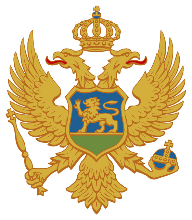 CRNA GORAZAVOD ZA ŠKOLSTVOPredmetni programKLASIČNI BALETI, II, III, IV, V i VI razred osnovne baletske školePodgorica2018.SADRŽAJA.	NAZIV PREDMETA	3B.	ODREĐENJE PREDMETA	3C.	CILJEVI PREDMETA	4D.	POVEZANOST SA DRUGIM PREDMETIMA I MEĐUPREDMETNIM TEMAMA	4E.	OBRAZOVNO-VASPITNI ISHODI PREDMETA	5I RAZRED	5II RAZRED	10III RAZRED	13IV RAZRED	18V RAZRED	23VI RAZRED	28F.	DIDAKTIČKE PREPORUKE ZA REALIZACIJU PREDMETA	33G.	PRILAGOĐAVANJE PROGRAMA DJECI SA POSEBNIM OBRAZOVNIM POTREBAMA I NADARENIM UČENICIMA	34H.	VREDNOVANJE OBRAZOVNO – VASPITNIH ISHODA	34I.	USLOVI ZA REALIZACIJU PREDMETA (STRUČNA SPREMA I LITERATURA)	34NAZIV PREDMETA KLASIČNI BALETODREĐENJE PREDMETAPredmet Klasični balet predstavlja glavnu disciplinu u školovanju budućih baletskih igrača.                                    Tokom osnovnog baletskog obrazovanja predmet ima ulogu da, kroz izučavanje osnovnih elemenata klasičnog baleta, omogući kod učenika razvoj fizičkih sposobnosti, plesne tehnike, scenske izražajnosti, muzikalnosti i ritmičnosti i podstakne sklonost ka daljem školovanju, te vlastitom stvaralačkom izražavanju, sredstvima baletske umjetnosti.Klasični balet, svojim programom, čini da učenik, usvajanjem i preciznim demonstriranjem novih tehničkih elemenata – baletskih pokreta, memorisanjem i muzikalnim izvođenjem vježbi/kombinacija pokreta pored štapa i na sredini sale, kao i stvaralačkom interpretacijom plesnih cjelina – kombinacija i koreografija, simultano angažuje um, tijelo i duh. Klasični balet omogućava povezivanje misli i osjećanja, te pruža način učenja koji djelotvorno integriše kognitivne, psihomotorne i afektivne sposobnosti. Predmet se izučava u osnovnoj baletskoj školi, u I, II, III, IV, V i VI razredu. U organizaciji nastave Klasičnog baleta treba imati na umu da je planiranje, preplitanje i realizacija ishoda prisutna na svim časovima. Na pojedinim časovima moguća su, ponekad i nužna, kombinovanja dva ili više obrazovno-vaspitnih ishoda, u skladu sa interesovanjima/mogućnostima učenika, a po procjeni nastavnika. Priroda predmeta i njegov cilj – razvoj vještina, određuje značajnu prevagu broja časova vježbi u odnosu na broj časova teorijske nastave.CILJEVI PREDMETAPredmet Klasični balet treba da omogući da se kod učenika:osposobi tijelo za pravilno izvođenje osnovnih elemenata klasičnog baleta;razvija tehnika pravilnog izvođenja pokreta nogu, ruku, glave, korpusa;formiraju navike koordinacije, kontrole i autokorekcije  forme pokreta; postave kvalitetne osnove za dalje izgrađivanje baletske tehnike;razvija ljubav prema umjetnosti;razvije scenska izražajnost, muzikalnost i ritmičnost;razvije umijeće primjene stečenih znanja u scenskoj igri – koreografiji;razvija pozitivna sliku o sebi, izgrađuje samomotivacija i razvija nezavisnost;razvija  socijalna interakcija, kroz saradnju - stvaralački rad u grupi;razvija disciplina i koncentracija u radu, prilikom realizacije praktičnih zadataka koji zahtijevaju visok stepen usredsređenosti;razvijaju kompetencije za rješavanje problema, sposobnost donošenja odluka, odgovornost;razvijaju vještine kritičkog mišljenja kroz procjenjivanje vlastitog rada/postignuća i postignuća drugih.POVEZANOST SA DRUGIM PREDMETIMA I MEĐUPREDMETNIM TEMAMAPredmet Klasični balet je osnova baletskog obrazovanja, na koju se nadovezuju ostale plesne discipline, cjelovito izgrađujući budućeg igrača, tako da je ovaj predmet u direktnoj korelaciji sa predmetima Kreativna igra, Karakterne igre i Savremeni balet.  Takođe, Klasični balet je u tijesnoj vezi i sa predmetom Klavir, s obzirom na to da je muzika neizostavan dio nastave na igračkim predmetima i važan element tokom samog izvođenja plesnih zadataka, tako da njeno poznavanje bitno utiče na uspješnu realizaciju ciljeva, predviđenih za ovaj predmet.  Veza među navedenim predmetima i podudaranje, u većoj ili manjoj mjeri, njihovih ciljeva, doprinosi efikasnijem usvajanju znanja i osposobljavanju učenika za njihovu primjenu, odnosno uspješnijoj realizaciji postavljenih ishoda za svaki od predmeta.  U isto vrijeme, kako se, tokom nastavnog procesa na predmetu Klasični balet kod  učenika podstiče razvoj važnih osobina ličnosti (radoznalost, kreativnost, samopouzdanje, odgovornost, sposobnost prevazilaženja prepreka, upornost) i socijalno-emocionalnih vještina (razumijevanje sopstvenih, ali i tuđih emocija, empatija, spremnost na saradnju i uvažavanje drugačijeg mišljenja, uz tolerantno ophođenje) , kao i pozitivnog i odgovornog odnosa prema vlastitom zdravlju i sigurnosti, kao i zdravlju i sigurnosti drugih, izvjesno je da ovaj predmet doprinosi i ostvarenju brojnih međupredmetnih tema.OBRAZOVNO-VASPITNI ISHODI PREDMETAI RAZREDII RAZREDIII RAZREDIV RAZREDV RAZREDVI RAZREDDIDAKTIČKE PREPORUKE ZA REALIZACIJU PREDMETAOsnovni oblik aktivnosti, kroz koje se realizuju ishodi učenja za predmet Klasični balet je izvođenje. Putem izvođenja učenik usvaja, uvježbava i demonstrira stepen savladanosti određenog tehničkog elementa, ili niza elemenata – kombinacije, na parteru, pored štapa, na sredini sale, kao i na prstima, u starijim razredima. Pravilno izvođenje, osim razumijevanja zadatka, koncentracije i fizičke spretnosti, podrazumijeva preciznost i koordinaciju pokreta, kao i muzikalnost, odnosno usklađenost pokreta sa melodijom, tempom, ritmom i dinamikom, što zahtijeva pažljivo slušanje muzike.Izvođenje pojedinih elemenata je demonstriranje tehničke tačnosti, ali izvođenje pojedinih kombinacija je, uz demonstriranje tehnike, i kreativni proces, jer kombinacija pokreta, kao kraća plesna cjelina, omogućava ispoljavanje vlastitog doživljaja muzike i nadahnutu interpretaciju plesnog zadatka.Dakle, izvođenje, kao aktivnost, u sebi sadrži demonstraciju tehničke preciznosti, ali i aktivno slušanje i lični doživljaj muzičkog materijala i, na koncu, interpretaciju, kao stvaralački čin, odnosno - igru. Tokom I, II I III razreda najveću pažnju treba obratiti na tehničku preciznost izvođenja vježbi i čistoću pokreta, ali nikako ne zanemariti plesnu izražajnost, čije osnove se formiraju već tokom mlađih razreda, a intenzivnije razvijaju u starijim razredima, posebno u vježbama na sredini sale, u skokovima i na prstima. U nastavi klasičnog baleta na svakom času se ponavlja materijal sa  prethodnog časa, a potom se izučava novi materijal.PRILAGOĐAVANJE PROGRAMA  NADARENIM UČENICIMAUčenicima, koji pokazuju izuzetnu nadarenost treba omogućiti dodatnu nastavu, više scenskih aktivnosti – solo zadataka i, u zavisnosti od interesovanja, pripremati ih za takmičenja. Ukazati učeniku i roditeljima na postojanje izuzetne nadarenosti i predložiti upis u srednju baletsku školu.VREDNOVANJE OBRAZOVNO – VASPITNIH ISHODANastavnik konstantno prati razvoj učenika i motiviše ih. Na kraju nastavne godine obavezno je polaganje završnog ispita. Rezultati ispita utiču na konačnu ocjenu.USLOVI ZA REALIZACIJU PREDMETA (STRUČNA SPREMA I LITERATURA) PROFIL I STRUČNA SPREMA NASTAVNIKA/NASTAVNICA I STRUČNIH SARADNIKA/SARADNICAPredmet predaje baletski pedagog- baletski igrač sa minimum deset godina scenskog iskustva ili diplomirani baletski pedagog.Materijalni usloviNastava se izvodi u baletskoj sali, koja mora da posjeduje :ogledala  na širini jednog ili dva zida;baletski pod;štapove pričvršćene za zid ili mobilne štapove;klavir, cd player.Literatura:  Ваганова, А. Я. Основы классического танца. Ленинград, Искусство, 1980.Predmetni program KLASIČNI BALET za I, II, III, IV, V i VI razred osnovne baletske škole uradila je Komisija u sljedećem sastavu: Sanja Garić, predsjednik Viktorija Strugar, članTamara Vujošević - Mandić, članPrilikom izrade programa korišten je materijal:Metodološko uputstvo za pisanje predmetnih programa zasnovanih na ishodima učenja, 2017. i važeća zakonska regulativaNastavni plan i program i program škole za osnovno baletsko obrazovanje, Beograd, 1980.RazredSedmični broj časova Ukupni broj časovaObavezni dio(80-85%)Otvoreni dio(15 do 20%)Teorijska nastava(TN)Vježbe i ostali vidoviI26880%20%10%90%II413680%20%10%90%III827280%20%10%90%IV827280%20%10%90%V827280%20%10%90%VI824880%20%10%90%Obrazovno-vaspitni ishod 1Na kraju učenja učenik će moći da koristi znanja o mogućnostima tijela, pokreta i kretanja u prostoru prilikom izvođenja početnih elemenata klasičnog baleta.  Ishodi učenjaTokom učenja učenik će moći da: -  upozna mogućnosti tijela i pokreta;- upozna odlike prostora i mogućnosti kretanja tijela u prostoru;- upozna mogućnosti pojedinih djelova tijela i njihovog značaja tokom vježbanja;- razumije i primjenjuje uputstva za pravilno držanje tijela;- razumije i koristi tehniku razvoja pravilnog položaja nogu- ispruženog stopala.Didaktičke preporuke za realizaciju obrazovno-vaspitnog ishoda:Sadržaji/pojmovi:tijelo, pokret; prostor, kretanje;leđa, pravilno držanje; noge, pravilan položaj stopala.Aktivnosti učenjaUčenici:- ispituju mogućnosti tijela kroz razne oblike kretanja;- prepoznaju zadatu tačku u prostoru (sistem Vaganove); - raznim vrstama pokreta vježbaju kretanje ka tačkama u prostoru;- vježbaju kretanje po krugu, po dijagonali;- vježbaju pravilan položaj leđa, glave, nogu, ruku;- rade vježbe izolacije pokreta – vrat, ruke, noge;- vježbaju pružanje i odizanje stopala;- tokom parternih vježbi  ovladavaju pojmom pruženih nogu; - savijaju korpus ka stopalima;- vježbaju otvoren položaj stopala;- vježbaju kombinovane pokrete različitih djelova tijela, uz poštovanje pravila baletske tehnike.Broj časova realizacijeBroj časova se ostvaruje uz potrebu kombinovanja dva ili više obrazovno-vaspitnih ishoda, u skladu sa interesovanjima i mogućnostima učenika.Obrazovno-vaspitni ishod 2Na kraju učenja učenik će moći da objasni pravila baletskog hoda i da ih uspješno demonstrira. Ishodi učenjaTokom učenja učenik će moći da:-  razvija fizičke sposobnosti, spretnost, izdržljivost,  elastičnost mišića;- ovlada prenosom tezine tijela sa jedne noge na drugu;- usvoji i primjenjuje pravila izvođenja koraka pas marche (baletski hod);-  razumije i primjenjuje, tokom izvođenja različitih vježbi, položaj noge en dehors.Didaktičke preporuke za realizaciju obrazovno-vaspitnog ishoda:Sadržaji/pojmovielastičnost;pas marche;en dehors;pas chasse.Aktivnosti učenjaUčenici:- vježbaju pravilno odizanje nogu od poda (naprijed, nazad, u stranu);- vježbaju pravilan položaj korpusa tokom spuštanja i odizanja;- vježbaju pravilan baletski hod;- kontrolišu prenos težine uz pravilan položaj stopala;- vježbaju okretanje noge u stranu;- usvajaju i izvode korak chasse, po dijagonali.Broj časova realizacijeBroj časova se ostvaruje uz potrebu kombinovanja dva ili više obrazovno-vaspitnih ishoda, u skladu sa interesovanjima i mogućnostima učenika.Obrazovno-vaspitni ishod 3Na kraju učenja učenik će moći da shvati vezu između tempa i ritma  muzike i karaktera pokreta. Ishodi učenjaTokom učenja učenik će moći da:- ovlada različitim oblicima kretanja, uz pružanje stopala i odvajanje nogu od poda, naizmjenično mijenjajući radnu nogu;- ovlada pravilnim odvajanjem stopala od poda, kako bi se pripremao za usvajanje tehnike allegro;- prilagođava, brzo mijenja karakter pokreta u zavisnosti od promjene tempa muzike;- ovlada pokretima različite ritmičke structure;                                                                                                                                  - ovlada vještinom prenosa težine, uz primjenu pravila klasičnog baleta – pravilno držanje, pružena stopala, neusiljeno kretanje pri prelasku sa jedne noge na drugu;                                                                   - -- - pravilno izvodi različite oblike kretanja u različitom ritmu.Didaktičke preporuke za realizaciju obrazovno-vaspitnog ishoda:Sadržaji/pojmovi- pas polka;- trampplini;- tempo;- koncentracija;- ritam;-  trokorak; - trajanje, pauza;- pas poloneza.Aktivnosti učenjaUčenici- vježbaju kretanja pas polka po krugu,u stranu, po dijagonali, solo i u parovima, naprijed i nazad,- vježbaju trampplini poskakivanja;- vježbaju pas marche u brzom i sporom tempu;- vježbaju pas chasse u brzom i sporom tempu;- vježbaju pas polku u brzom i sporom tempu;- opisuju doživljaj jednog istog pokreta, izvedenog na dva načina, tj u različitom tempu;- ispituju različite ritmičke forme, kroz pokrete ruku i nogu;- vježbaju pas marche sa promjenom dužine trajanja akcentovanog koraka;- vježbaju trokorak, sa pauzom;- vježbaju trokorak, kao element narodnih igara (naizmjenično);- vježbaju trokorak solo i u parovima,- vježbaju trokorak sa okretom na ¼  i  ½  kruga; - uz ¾ muziku, prenose težinu sa noge na nogu;- dodajući prethodnoj vježbi plie, usvajaju pas poloneze;- vježbaju pas poloneze u parovima, u zadatoj prostornoj kompoziciji;- osmišljavaju i jedni drugima zadaju (da ponove – udarom dlanom o dlan) različite ritmičke zadatke;- komentarišu svoje i tuđe snalaženje – brzinu i adekvatnost reagovanja pri promjeni muzike.Broj časova realizacijeBroj časova se ostvaruje uz potrebu kombinovanja dva ili više obrazovno-vaspitnih ishoda, u skladu sa interesovanjima i mogućnostima učenika.Obrazovno-vaspitni ishod 4Na kraju učenja učenik će moći da usvoji i primjenjuje pravila  baletskih pozicija ruku i nogu.Ishodi učenjaTokom učenja učenik će moći da:- uvježbava i primjenjuje pravila izvođenja baletskih pozicija nogu (I,II,III);- uvježbava i primjenjuje pravila izvođenja baletskih pozicija ruku (I,III,II);- ovlada pravilnim izvođenjem položaja ruku preparation;- formira svijest o rukama kao izražajnim sredstvima, koje daju pozama završenost, cjelovitost.Didaktičke preporuke za realizaciju obrazovno-vaspitnog ishoda:Sadržaji/pojmovipozicije nogu;pozicije ruku;gest;aktivnost i izražajnost ruku u baletu.Aktivnosti učenjaUčenici- vježbaju pravilan položaj tijela, aplomb, okrenuti ka štapu;- okreću noge en dehor na 180 stepeni, sastavljenih peta (I pozicija);- okreću noge en dehor na 180 stepeni, rastavljenih peta (II pozicija);- okreću noge en dehor na manje od 180 stepeni, sa jednom nogom postavljenom ispred druge na sredini stopala (III pozicija);- vježbaju položaj zaobljenih ruku u pripremnoj poziciji (preparation);- vježbaju položaj zaobljenih ruku u visini dijafragme (I pozicija);- vježbaju položaj zaobljenih ruku iznad glave (III pozicija);- vježbaju otvaranje ruku iz jedne pozicije u drugu, vodeći računa o mekoći pokreta šake;- igraju se: pogodi profesiju na osnovu gesta (jedni drugima zadaju zadatke pogađanja imitacije, tj. neverbalno objašnjavaju o kojem zanimanju je riječ – isključivo pokretima ruku).Broj časova realizacijeBroj časova se ostvaruje uz potrebu kombinovanja dva ili više obrazovno-vaspitnih ishoda, u skladu sa interesovanjima i mogućnostima učenika.Obrazovno-vaspitni ishod 5Na kraju učenja učenik će moći da stvara vlastitu igru i izvodi je pred drugima.Ishodi učenjaTokom učenja učenik će moći da:- razvija kreativnost i tancevalnost; - razvija muzikalnost i osjecaj za ritam;- razvija želju za izražavanjem pokretima tijela uz muziku;- prevaziđe eventualnu nelagodnost zbog nastupa pred drugima.Didaktičke preporuke za realizaciju obrazovno-vaspitnog ishoda:Sadržaji/pojmoviimprovizacija;ideja, muzika, kreacija, izvedba;publika, ohrabrenje, aplauz.Aktivnosti učenjaUčenici- slušaju muziku i verbalno izražavaju svoje utiske;- slušajući muziku, kreativno se izražavaju, pokretima tijela (cijela grupa, istovremeno);- slušajući muziku, smišljaju sopstveni libreto i koreografiju (svako, pojedinačno) i igraju – solo;- slušajući muziku, pokušavaju da pokretima tijela izražajno odgovore na zadatu temu;- pokazuju poštovanje  prema učešću drugih učenika (pažljivo prate tuđe nastupe, ne ometaju ih, strpljivo čekaju na svoj red);- nagrađuju jedni druge aplauzom, ohrabruju one koji oklijevaju, komentarišu izvedbe.Broj časova realizacijeBroj časova se ostvaruje uz potrebu kombinovanja dva ili više obrazovno-vaspitnih ishoda, u skladu sa interesovanjima i mogućnostima učenika.Obrazovno-vaspitni ishod 1Na kraju učenja učenik će moći da tehnički pravilno i muzikalno izvede vježbe pored štapa.Ishodi učenjaTokom učenja učenik će moći da:usvoji nove elemente i nove kombinacije;usvaja i koristi vokabular klasičnog baleta;kontinuirano i marljivo vježba;izvodi elemente i kombinacije u skladu sa pravilima klasičnog baleta.Didaktičke preporuke za realizaciju obrazovno-vaspitnog ishoda:Sadržaji/pojmoviVJEŽBE PORED ŠTAPA (exercices à la barre):	pozicije ruku (I,II,III) ;pozicije  nogu (I,II,III,V,IV);demi-plié u I,II,III poziciji;battement tendus:iz prve pozicije u stranu, naprijed, nazad ;iz demi-plié u I poziciju u stranu, naprijed, nazad;battement tendu double sa spuštanjem pete u II poziciju;passé par terre (provođenje noge naprijed-nazad kroz I poziciju);ronds de jambe par terre en dehors i en dedans, po etapama:značenje pojmova en dehors i en dedans; demi rond de jambe par terre; rond de jambe par terre; preparation za rond de jambe par terre.       -      port de bras I i III (kao završetak pojedinih vježbi);       -      battement tendu jeté:a) iz I pozicije - u stranu, naprijed, nazad;b) piqués u stranu, naprijed, nazad.       -      battements frappés:1. položaj nogu cou-de-pied naprijed i nazad (tzv. obuhvatni);2. battement frappé u stranu, naprijed, nazad  vrhom prstiju o pod; 3. battement frappé u stranu, naprijed, nazad na 30° .        -      relevé na poluprstima u I i II poziciji, sa i bez demi-plié-a;        -      battement  tendus plié - soutenus naprijed, u stranu, nazad;        -      battement fondu:1. položaj nogu na cou-de-pied (tzv.uslovni);2. battement fondu u stranu, naprijed, nazad, prstima na pod;        -      battement soutenu naprijed, u stranu, nazad, prstima na pod;        -      battement relevé lent na 90° iz I pozicije naprijed, nazad, u stranu;        -      grand plié u I i II poziciji;        -      grand battement jeté iz I pozicije naprijed, u stranu, nazad;        -      battement relevé-retiré (podizanje noge iz V pozicije u položaj cou-de-pied passé i vraćanje u V   poziciju naprijed i nazad;        -      battement developpé naprijed, nazad, u stranu (prvo savladati passé);        -     pas de bourrée suivi (na poluprstima), licem ka štapu, bez pomjeranja;Aktivnosti učenjaUčenici:- na početku časa urade vježbe zagrijavanja;- tokom časa usvajanju novog materijala pristupaju pažljivo – slušaju uputstva i gledaju pokaz pedagoga o načinu pravilnog izvođenja baletskog elementa;- nakon razumijevanja i pokušaja izvođenja u sporom tempu – vježbaju;- nakon brojnih ponavljanja, tokom nekoliko časova – usvajaju novi material;- poštuju pravila klasičnog baleta i trude se da svako novo izvođenje bude bolje od prethodnog;- koncentrisano prate nove kombinacije i trude se da ih što brže memorišu;- pažljivo slušaju muziku i usklađuju sa njom izvedbu vježbe – kombinacije pored štapa.Broj časova realizacije Broj časova se ostvaruje uz potrebu kombinovanja dva ili više obrazovno-vaspitnih ishoda, u skladu sa interesovanjima i mogućnostima učenika.Obrazovno-vaspitni ishod 2Nakon učenja učenik će moći da  tehnički pravilno izvede vježbe na sredini sale.Ishodi učenjaTokom učenja učenik će moći da: vježba i usvaja zadati material;koristi znanja o tim elementima, usvojena u vježbama pored štapa;ovlada pravilima izvođenja elemenata i kombinacija.Didaktičke preporuke za realizaciju obrazovno-vaspitnog ishoda:Sadržaji/pojmoviVJEŽBE NA SREDINI SALE (exercices au milieu):pozicije ruku, I, III, II ;poklon;demi-plié po I i II poziciji en face;battement tendu iz I pozicije,  u svim pravcima; battement tendu jeté iz I pozicije, u svim pravcima; demi rond i rond de jambe par terre en dehors i en dedans;preparation za rond de jambe par terre en dehors i en dedans; battements frappés: vrhom prstiju o pod, u svim pravcima;na 30°, u svim pravcima. battement tendu soutenu u svim pravcima, na cijelom stopalu;battement fondu u svim pravcima, vrhom prstiju na pod;port de bras bez rada korpusa, en face i epaulement;port de bras I, II, III ;relevé na poluprstima po I i II poziciji, sa demi-plié i bez; pas de bourrée suivi en face na poluprstima sa pomjeranjem u stranu.Aktivnosti učenjaUčenici:prate uputstva pedagoga;usvajaju i poštuju pravila izvođenja; vježbaju.Broj časova realizacije Broj časova se ostvaruje uz potrebu kombinovanja dva ili više obrazovno-vaspitnih ishoda, u skladu sa interesovanjima i mogućnostima učenika.Obrazovno-vaspitni ishod 3Nakon učenja učenik će moći pravilno da izvede male  skokove.Ishodi učenjaTokom učenja učenik će moći da:usvoji i primjenjuje tehniku;uvježbava skokove do postizanja tehnički pravilnog izvođenja.Didaktičke preporuke za realizaciju obrazovno-vaspitnog ishoda:Sadržaji/pojmoviSKOKOVI (Allegro):temps sauté po I, II, V poziciji ;changement de pieds; pas assemblé – sa otvaranjem noge u stranu.Aktivnosti učenjaUčenici :prate uputstva pedagoga; usvajaju i poštuju pravila izvođenja; vježbaju.Broj časova realizacijeBroj časova se ostvaruje uz potrebu kombinovanja dva ili više obrazovno-vaspitnih ishoda, u skladu sa interesovanjima i mogućnostima učenika.Obrazovno-vaspitni ishod 1Na kraju učenja učenik će moći da tehnički pravilno i muzikalno izvede vježbe pored štapa.Ishodi učenjaTokom učenja učenik će moći da:usvoji nove elemente i nove kombinacije;usvaja i koristi vokabular klasičnog baleta;kontinuirano i marljivo vježba;izvodi elemente i kombinacije u skladu sa pravilima klasičnog baleta.Didaktičke preporuke za realizaciju obrazovno-vaspitnog ishoda:Sadržaji/pojmoviVJEŽBE PORED ŠTAPA:demi-plié u IV i V poziciji;battement tendu:iz V pozicije u stranu, naprijed, nazad; relevé  sa demi plié u II poziciju bez prelaza sa noge oslonca i  u IV poziciju bez prenosa i sa prenosom noge, iz I i V pozicije.battement tendu jeté iz V pozicije, u stranu, naprijed, nazad;ronde de jambe par terre en dehors i en dedans; battement fondu na  30°;relevé na poluprstima u V poziciji, sa i bez plié-a;petit battements na cou-de-pied, prenos nogu ravnomjerno i sa akcentom naprijed i nazad;battement double frappé u svim pravcima (prvo po podu, potom na 30°);battement relevé lent na 90° iz V pozicije u svim pravcima;grand plié u IV i V poziciji;grand battement iz V pozicije, u svim pravcima;battement developpé iz V pozicije, u svim pravcima;rond de jambe en l’air en dehors i en dedans;rond de jambe par terre en dehors i en dedans na demi- plié;savijanje korpusa (licem ka štapu) naprijed i u stranu;pas de bourrée simple, sa promjenom noge, licem ka štapu;poluokret u V poziciju, na dvije noge sa promjenom nogu na poluprstima.Aktivnosti učenjaUčenici:prate uputstva pedagoga;usvajaju i poštuju pravila izvođenja; vježbaju.Broj časova realizacije Broj časova se ostvaruje uz potrebu kombinovanja dva ili više obrazovno-vaspitnih ishoda, u skladu sa interesovanjima i mogućnostima učenika.Obrazovno-vaspitni ishod 2Na kraju učenja učenik će moći da  tehnički pravilno izvede vježbe na sredini sale.Ishodi učenjaTokom učenja učenik će moći da:vježba i usvaja zadati material;koristi znanja o tim elementima, usvojenim u vježbama pored štapa;ovlada pravilima izvođenja elemenata i kombinacija.Didaktičke preporuke za realizaciju obrazovno-vaspitnog ishoda:Sadržaji/pojmoviVJEŽBE NA SREDINI SALE:demi-plié iz I,II,IV, V pozicije en face;battements tendus: a) iz V pozicije, u svim pravcima,b) sa demi-plié iz V pozicije u svim pravcima;c) sa demi-plié, II I IV pozicija bez prenošenja težine tijela i sa prenošenjem;d) passé par terre (provođenje noge naprijed i nazad kroz I poziciju).battements tondus jetés:a) iz V pozicije, u svim pravcima;b)  sa demi-plié u V poziciju u svim pravcima.grand plié u I i II poziciji en face, po V poziciji en face i sa epaulement;battements double frappes:  a) vrhom prsta na podu, u svim pravcima;  b) na 30° u svim pravcima.položaj epaulement. Osnovne poze – croiseé, effacé, ecartée naprijed i nazad. I, II i III arabesque;battement fondu na 45°, u svim pravcima;battement soutenu en face, vrhom prstiju na pod, u svim pravcima, bez dizanja na poluprste;petit battement na cou-de-pied;battement relevé lent, u svim pravcima;battement developpé, naprijed i u stranu;grand battement jeté iz Vpozicije, u svim pravcima;relevé na poluprstima u V poziciji sa demi plie i sa ispruženim nogama; pas de bourrée simple, sa promjenom nogu, en face;okret na obje noge u V poziciji na poluprstima, u mjestu (sa okretom glave ka ogledalu);temps lié par terre, naprijed i nazad.Aktivnosti učenjaUčenici: prate uputstva pedagoga; usvajaju i poštuju pravila izvođenja; vježbaju;pripremaju se zajavne nastupe.Broj časova realizacije Broj časova se ostvaruje uz potrebu kombinovanja dva ili više obrazovno-vaspitnih ishoda, u skladu sa interesovanjima i mogućnostima učenika.Obrazovno-vaspitni ishod 3Na kraju učenja učenik će moći pravilno da izvede male skokove.Ishodi učenjaTokom učenja učenici će moći da:usvoje i primjenjuju tehniku;uvježbavaju skokove do postizanja tehnički pravilnog izvođenja.Didaktičke preporuke za realizaciju obrazovno-vaspitnog ishoda:Sadržaji/pojmoviSKOKOVI:pas echappé u II poziciju;pas glissade, sa pomjeranjem u stranu;pas balance;sissonne simple (prva faza izucavanja – kod stapa);sissonne fermée, u stranu;petit pas schassé en face naprijed;pas de basque naprijed (scenska forma).Aktivnosti učenjaUčenici: prate uputstva pedagoga; usvajaju i poštuju pravila izvođenja; vježbaju.Broj časova realizacijeBroj časova se ostvaruje uz potrebu kombinovanja dva ili više obrazovno-vaspitnih ishoda, u skladu sa interesovanjima i mogućnostima učenika.Obrazovno-vaspitni ishod 4Na kraju učenja učenik će moći da ovlada osnovnim elementima igre na prstima.Ishodi učenjaTokom učenja učenik će moći da:upozna karakteristike tvrdih (špic) patika i njihovo pravilno korištenje;ovlada postizanjem ravnoteže u špic patikama;ovlada početnom tehnikom izvođenja vježbi na prstima.Didaktičke preporuke za realizaciju obrazovno-vaspitnog ishoda:Sadržaji/pojmoviVJEŽBE NA PRSTIMA:relevé po I, II I V poziciji;pas echappé iz I i Vpozicije;pas assemblé soutenu en face (sa otvaranjem nogu u stranu);pas de bourrée simple en face (sa promjenom nogu);pas couru en face po I poziciji, naprijed i nazad;pas glissade (sa pomjeranjem u stranu).Aktivnosti učenjaUcenici:prate uputstva pedagoga; usvajaju i poštuju pravila izvođenja; vježbaju.Broj časova realizacijeBroj časova se ostvaruje uz potrebu kombinovanja dva ili više obrazovno-vaspitnih ishoda, u skladu sa interesovanjima i mogućnostima učenika.Obrazovno-vaspitni ishod 1Na kraju učenja učenik će moći da tehnički pravilno i muzikalno izvede vježbe pored štapa.Ishodi učenjaTokom učenja učenik će moći da:usvoji nove elemente i nove kombinacije;usvaja i koristi vokabular klasičnog baleta;kontinuirano i marljivo vježba;izvodi elemente i kombinacije u skladu sa pravilima klasičnog baleta.Didaktičke preporuke za realizaciju obrazovno-vaspitnog ishoda:Sadržaji/pojmoviVJEŽBE PORED ŠTAPA:male poze: croisée, ecartée – naprijed i nazad, II arabesque prstima na pod na ispruženoj nozi i na demi-plié. Prema stepenu savladanosti poza, uvoditi ih u razne vježbe.battements tendus:battement tendu double sa spuštanjem peta u II poziciju;u svim malim i velikim pozama;pour le pied.battement tendu jeté:balancoire;u svim malim i velikim pozama.demi rond de jambe na 45° en dehors i en dedans na cijelom stopalu i na poluprstima;rond de jambe na 45° en dehors i en dedans na cijelom stopalu;battements fondus:u pozama, na cijelom stopalu na podu i na 45°;en face i u pozama na poluprstima;s plié-relevé na cijelom stopalu i na poluprstima en face i u pozama.battement soutenu na cijelom stopalu i sa podizanjem na poluprste u svim pravcima en face i u pozama, prstima na pod i na 45°;battement frappé u svim pravcima na poluprstima;battement double frappé u svim pravcima na poluprstima;petits battements na cou-de-pied:na cijelom stopalu – epaulement;na poluprstima – en face.flic naprijed i nazad na cijelom stopalu i sa podizanjem na poluprste;pas coupé na cijelom stopalu i na poluprstima;pas tombé na mjestu, druga noga u položaju cou-de-pied;rond de jambe en l’ air en dehors i en dedans na poluprstima;petit temps relevé en dehors i en dedans na cijelom stopalu i na poluprstima;battement relevé lent na 90° u svim pozama;battements developpés u svim pozama. Attitude effacée i croisée;demi rond de jambe i grand rond de jambe developpé en dehors i en dedans;grands battements jetes:a) u svim pozama;b) pointe en face.port de bras sa nogom ispruženom naprijed na vrh prsta, nazad i u stranu. III port de bras isto tako, sa demi-plié na potpornoj nozi;relevé na poluprstima, radna noga u položaju cou-de-pied;poluokret en dehors i en dedans na obije noge u V poziciji sa demi-plié-a;preparation za pirouette sur le cou-de-pied en dehors i en dedans iz V pozicije.Aktivnosti učenjaUčenici :prate uputstva pedagoga; usvajaju i poštuju pravila izvođenja;vježbaju.Broj časova realizacije Broj časova se ostvaruje uz potrebu kombinovanja dva ili više obrazovno-vaspitnih ishoda, u skladu sa interesovanjima i mogućnostima učenika.Obrazovno-vaspitni ishod 2Na kraju učenja učenik će moći da tehnički pravilno i muzikalno izvede vježbe na sredini sale.Ishodi učenjaTokom učenja učenik će moći da:vježba i usvaja zadati material;koristi znanja o tim elementima, usvojena u vježbama pored štapa;ovlada pravilima izvođenja elemenata i kombinacija.Didaktičke preporuke za realizaciju obrazovno-vaspitnog ishoda:Sadržaji/pojmoviVJEŽBE NA SREDINI SALE(vježbe se rade en face i epaulement na cijelom stopalu):male poze croisée, efacée, ecartée nazad. I,II, III arabesque prstima na pod na ispruženoj nozi i na demi-plié. Kada su savladane, ove poze se uvode u razne vježbe;grand-plié u IV poziciji en face i epaulement croisée i efface;battements tendus:u malim i velikim pozama;sa relevé i double relevé po II poziciji.battements tendus jetes:u malim i velikim pozama;piqué en face u malim i velikim pozama.rond de jambe par terre en dehors i en dedans na demi-plie;demi rond de jambe na 45° en dehors i en dedans;battements fondus:u malim i velikim pozama, prstima na pod i na 45°;sa plie-relevé en face i u pozama.battement soutenu en face u malim i velikim pozama, prstima na pod i na 45° bez podizanja na poluprste.battements frappés u malim i velikim pozama na pod i na 30°;petits battements na cou-de-pied ravnomjerno i sa akcentom naprijed i nazad en face  i epaulement;flic naprijed i nazad na cijelom stopalu;pas coupé na cijelom stopalu;pas tombé na mjestu, druga noga u položaju cou-de-pied;rond de jambe en l’ air en dehors i en dedans;petit temps relevé en dehors i en dedans;battement releve lent en face i u pozama: croisée, effacée, ecartée naprijed i nazad, attitude effacée i croisée, I,II,III arabesque;battement developpé passé en face i u pozama;demi- rond de jambe developpé en dehors (naprijed - u stranu-naprijed) en face;grand battement jeté i Grand battement jeté pointé u svim pozama (izuzev IV arabesque);port de bras sa naklonom korpusa u stranu;različiti port de bras sa naklonom i pregibom korpusa, sa nogom ispruženom na prste naprijed i nazad;IV i V port de bras;poza IV arabesque, prsti na podu;temps lié par terre sa port de bras (sa savijanjem korpusa nazad i u stranu);relevé na poluprstima:u IV poziciji croisée i efface;radna noga u polozaju cou-de-pied.pas de bourrée u stranu, prstima na pod i na 45°;pas de bourrée balotté na effacé i croisé, prstima na pod i na 45°;poluokret na dvije noge u V poziciji sa promjenom nogu i sa demi-plié;preparation za pirouettes en dehors i en dedans iz V, II i IV pozicije.Aktivnosti učenjaUcenici :prate uputstva pedagoga; usvajaju i poštuju pravila izvođenja; vježbaju;pripremaju se za javne nastupe.Broj časova realizacije Broj časova se ostvaruje uz potrebu kombinovanja dva ili više obrazovno-vaspitnih ishoda, u skladu sa interesovanjima i mogućnostima učenika.Obrazovno-vaspitni ishod 3Na kraju učenja učenik će moći  pravilno da izvede male i velike skokove.Ishodi učenjaTokom učenja učenik će moći da:- usvoji i primjenjuje tehniku;- uvježbava skokove do postizanja tehnički pravilnog izvođenja.Didaktičke preporuke za realizaciju obrazovno-vaspitnog ishoda:Sadržaji/pojmoviSKOKOVI:temps sauté po IV poziciji;grand changement de pied;petit changement de pied;changement de pied en tournant na ¼, kruga;grand pas echappé na II i IV poziciju na croisé i efface;petit pas echappé na II i IV poziciju na croisé i efface;pas echappé na II i IV poziciju na jednoj nozi, druga noga u položaj cou-de-pied naprijed i nazad;pas assemblé en face sa otvaranjem nogu naprijed i nazad, kasnije na croisee i efface;double pas assemble;sissonne simple en face i u malim pozama;petit pas jeté en face (kasnije sa zatvaranjem u male poze);pas glissade u svim pravcima en face i u malim pozama;pas coupé;pas chassé u svim pravcima en face i u pozama;pas de chat (mali);sissonne fermée u svim pravcima i u svim pozama;sissonne ouverte kroz developpé na 45° naprijed i u stranu en face;sissonne ouverte u svim pravcima en face;pas emboité naprijed i nazad na cou-de-pied i na 45° - na mjestu i sa pomjeranjem;pas de basque naprijed i nazad;pas balancé en tournant po ¼ kruga;temps levé u pozama I i II arabesque (scenska forma);½  tour en l’ air (muškarci – individualno).Aktivnosti učenjaUčenici :prate uputstva pedagoga; usvajaju i poštuju pravila izvođenja; vježbaju;pripremaju se za javne nastupe.Broj časova realizacije Broj časova se ostvaruje uz potrebu kombinovanja dva ili više obrazovno-vaspitnih ishoda, u skladu sa interesovanjima i mogućnostima učenika.Obrazovno-vaspitni ishod 4Na kraju učenja učenik će moći da pravilno izvodi osnovne elemente na prstima.Ishodi učenjaTokom učenja učenik će moći da:ovlada postizanjem ravnoteže na jednoj nozi u špic patikama;ovlada kretanjem po prostoru u špic patikama;ovlada osnovnom tehnikom okreta na špic patikama.Didaktičke preporuke za realizaciju obrazovno-vaspitnog ishoda:Sadržaji/pojmoviVJEŽBE NA PRSTIMA:relevé u IV poziciju en face, croisée i efface;pas echappé u IV poziciji croisée i efface;pas echappé po II i IV poziciji sa završavanjem na jednoj nozi, druga noga na položaju cou-de-pied naprijed ili nazad;pas assemblé soutenu sa otvaranjem nogu naprijed i nazad en face u pozama;pas de bourrée simple (sa promjenama nogu) završetkom na malu pozu;pas de bourrée, u stranu;pas de bourrée ballotté na croisée i efface;pas de bourrée suivi en face i u malim i velikim pozama, sa pokretanjem u stranu, naprijed i nazad;pas de bourrée suivi en tournant;pas couru naprijed i nazad en face i epaulement;pas glissade sa kretanjem naprijed, u stranu, nazad en face, epaulement i u pozama;temps lie par terre naprijed i nazad;sissonne simple en face epaulement i u pozama;poluokreti i okreti u V poziciji;sus-sous u malim i velikim pozama;pas polke en face i epaulement;pas coupé ballonné sa pomjeranjem nogu u stranu.Aktivnosti učenjaUčenici :prate uputstva pedagoga;usvajaju i poštuju pravila izvođenja;Vježbaju.Broj časova realizacije Broj časova se ostvaruje uz potrebu kombinovanja dva ili više obrazovno-vaspitnih ishoda, u skladu sa interesovanjima i mogućnostima učenika.Obrazovno-vaspitni ishod 1Na kraju učenja učenik će moći da tehnički pravilno i muzikalno izvede vježbe pored štapa.Ishodi učenjaTokom učenja učenik će moći da:usvoji nove elemente i nove kombinacije;usvaja i koristi vokabular klasičnog baleta;kontinuirano i marljivo vježba;izvodi elemente i kombinacije u skladu sa pravilima klasičnog baleta.Didaktičke preporuke za realizaciju obrazovno-vaspitnog ishoda:Sadržaji/pojmoviVJEŽBE KOD ŠTAPA:grand-plié sa port de bras;battement  tendu pour batterie;rond de jambe na 45° en dehors i en dedans na poluprstima i na demi-plié;rond de jambe en dehors i en dedans;battements fondus:a) double na poluprstima;b) sa pas tombé;c) sa plié-relevé i demi-rond de jambe na 45°;d) sa plié-relevé i rond de jambe na 45°;e) na 90° en face na cijelom stopalu.battement soutenu na 90° u svim pravcima en face i u pozama na poluprstima;battements  frappés:a) iz svih poza prstima na pod i na 30° na cijelom stopalu i na poluprstima;b) sa relevé (na poluprstima).petit battement sur le cou-de-pied sa  plié-relevé na cijelom stopalu i na poluprstima sa akcentom naprijed, nazad;flic-flac en face;pas tombé sa pomjeranjem, radna noga u položaju sur le cou-de-pied vrhom prstiju na pod i na 45°;rond de jambe en l’ air en dehors i en dedans sa završavanjem na demi-plié;battement relevé lent na 90° u svim pravcima en face i u pozama sa podizanjem na poluprstima i na demi-plié;battement developpé u svim pravcima en face i u pozama na poluprstima i na demi-plié;demi-rond de jambe developpé en dehors i en dedans na demi-plié;relevé na poluprstima, radna noga podignuta u zadatu pozu;grand battement jeté passé par terre sa završetkom na vrh prstiju naprijed ili nazad;III port de bras:a) III port de bras s nogom ispruženom na vrh prstiju nazad na plié (sa rastezanjem) bez prelaza sa noge na kojoj se stoji i sa prelazom;b) V port de bras u V poziciji.okret na obje noge u V poziciji sa promjenom nogu sa demi-plié i bez njega;soutenu en tournant en dehors i en dedans sa ½ i cijelim okretom, vrhom prstiju na pod i na 45°;polupokreti na jednoj nozi en dehors i en dedans sa podmetanjem nogu na cijelom stopalu i na poluprstima;pirouette iz V pozicije en dehors i en dedans.Aktivnosti učenjaUčenici:  prate uputstva pedagoga; usvajaju i poštuju pravila izvođenja; vježbaju.Broj časova realizacije Broj časova se ostvaruje uz potrebu kombinovanja dva ili više obrazovno-vaspitnih ishoda, u skladu sa interesovanjima i mogućnostima učenika.Obrazovno-vaspitni ishod 2Na kraju učenja učenik će moći da tehnički pravilno i muzikalno izvede vježbe na sredini sale.Ishodi učenjaTokom učenja učenik će moći da:vježba i usvaja zadati material;koristi znanja o tim elementima, usvojenim u vježbama pored štapa;ovlada pravilima izvođenja elemenata i kombinacija.Didaktičke preporuke za realizaciju obrazovno-vaspitnog ishoda:Sadržaji/pojmoviVJEŽBE NA SREDINI SALE:grand-plié sa port de bras (rade samo ruke, bez korpusa);battements tendus en tournant en dehors i en dedans po 1/8 kruga;battements tendus jetés balancoir en face i u pozama;demi-rond de jambe na 45° en dehors i en dedans, na poluprstima i na demi-plié;rond de jambe na 45° en dehors i en dedans na cijelom stopalu;battement fondus: a) na poluprstima en face i u pozama;b) sa plié-relevé i demi rond de jambe na 45° en face, na cijelom stopalu.battements soutenus na cijelom stopalu na 90° en face i u pozama;battements frappés:a) na poluprstima i sa završetkom na demi-plié;b) sa relevé na poluprstima.battements double frappes:a) sa završavanjem u demi-plié, en face i u pozama;b) na poluprstima;c) sa relevé na poluprstima.petits battements na cou-de-pied na poluprstima;flic-flac en face;pas coupé na poluprstima;pas tombé s pomjeranjem, radna noga u položaju sur le cou-de-pied;rond de jambe en l’ air en dehors i en dedans na poluprstima;petits temps relevé en dehors i en dedans;battements relevés lents:a) u IV arabesque na cijelom stopalu;b) en face i u pozama (osim IV arabesque i ecarte-a) sa podizanjem na poluprste i u demi-plié.battements developpés:a) u IV arabesque na cijelom stopalu;b) en face i u pozama (izuzev IV arabesque i ecartée) sa podizanjem na poluprste i u demi-plié;c) sa demi-plié i prelazom sa noge na nogu en face i u pozama.demi-rond de jambe developpé en dehors i en dedans en face iz poze u pozu na cijelom stopalu;grand rond de jambe developpé en dehors i en dedans en face;temps lié na 90° sa prelazom na cijelo stopalo;grandes battements jetés passés par terre (kroz I poziciju) sa završavanjem na vrhovima prstiju naprijed i nazad, en face i u pozi;port de bras:a) III port de bras sa nogom istegnutom na vrh prstiju i na demi-plié;b)  V port de bras sa istegnutom nogom na vrh prstiju nazad na demi-plié (sa rastezanjem) bez prelaska sa potporne noge i sa prelaskom.pas de bourrée dessus-dessous en face;pas de bourrée balotté en tournant na ¼  okreta;pas de bourrée simple (sa promjenom noge) en tournant en dehors i en dedans;pas couru;okret na dvije noge u V poziciji na pluprstima sa demi-plié-om i bez njega;soutenu en tournant en dehors  i en dedans sa ½ i cijelim okretom, započeti prstima na pod i sa 45°;pas glissade en tournant en dedans po ½ okreta;okret fouetté en dehors i en dedans na 1/8, ¼  poze u pozu sa prstima na podu;pirouette en dehors i en dedans iz V, IV I II pozicije sa zavrsetkom u V, IV poziciju (1 okret).Aktivnosti učenjaUčenici :prate uputstva pedagoga; usvajaju i poštuju pravila izvođenja;vježbaju;pripremaju se za javne nastupe.Broj časova realizacije  Broj časova se ostvaruje uz potrebu kombinovanja dva ili više obrazovno-vaspitnih ishoda, u skladu sa interesovanjima i mogućnostima učenika.Obrazovno-vaspitni ishod 3 Na kraju učenja učenik će moći da tehnički pravilno izvede male i velike skokove.Ishodi učenjaTokom učenja učenik će moći da:usvoji i primjenjuje tehniku;uvježbava skokove do postizanja tehnički pravilnog izvođenja.Didaktičke preporuke za realizaciju obrazovno-vaspitnog ishoda:Sadržaji/pojmoviSKOKOVI:temps sautés u V poziciji sa pomjeranjem naprijed, u stranu i nazad;petit changement de pieds sa pomjeranjem naprijed, nazad i en tournant 1/8 I ¼ kruga;grand changement de pieds sa pokretanjem naprijed, u stranu i nazad i en tournant po ¼ i ½  okreta;pas echappé na II i IV en tournant ½ okreta;pas assemble sa pokretanjem naprijed i u stranu, en face i u pozama;sissonne simple i en tournant po ½ okreta (muskarci);petits pas jetés sa pokretanjem u svim pravcima en face i u malim pozama, s nogom u položaju sur le cou-de-pied i na 45°;pas de chat (sa nogama savijenim nazad);temps levés sa nogama na polozaju cou-de-pied;sissonnes ouvertes na 45° u svim pravcima en face i malim pozama;sissonnes taumbés en face i u pozama;temps lie sauté;pas coupé ballonnés u stranu, naprijed, nazad, en face i u pozama na mjestu i sa kretanjem;pas emboités naprijed u mjestu i sa pomjeranjem;pas echappé battu;entrechat – quatre;rayale;pas assemblé battu (muškarci);tour en l’ air (muškarci).Aktivnosti učenjaUčenici: prate uputstva pedagoga;usvajaju i poštuju pravila izvođenja;vježbaju;pripremaju se za javne nastupe.Broj časova realizacije Broj časova se ostvaruje uz potrebu kombinovanja dva ili više obrazovno-vaspitnih ishoda, u skladu sa interesovanjima i mogućnostima učenika.Obrazovno-vaspitni ishod 4Na kraju učenja učenik će moći da pravilno izvede elemente i kombinacije na prstima.Ishodi učenjaTokom učenja učenik će moći da:ovlada kretanjem po prostoru u špic patikama;ovlada osnovnom tehnikom okreta na špic patikama;upozna se sa tehnikom skokova na prstima;izvodi kombinacije na prstima, sačinjene iz savladanih elemenata.Didaktičke preporuke za realizaciju obrazovno-vaspitnog ishoda:Sadržaji/pojmoviVJEŽBE NA PRSTIMA:pas echappé en tournant na II poziciju po ¼ kruga.pas assemblé soutenu en tournant en dehors i en dedans po ½ okreta. Na kraju godine cio okret sa završavanjem u pozi na prstima;pas de bourrée dessus-dessous;pas glissade en tournant po ½ okreta;sissonne simple en tournant po ¼ kruga;sissonnes ouverte na 45° u svim pravcima i pozama (bez pomicanja);sissonne ouverte kroz developpé na 45° u svim pravcima i pozama;pas tombé iz poze u pozu na 45°;relevé na jednoj nozi, druga u polozaju cou-de-pied;pas ballonné naprijed na efface i u stranu, na mjestu i sa pomjeranjem (2-4);pas jeté fondu po dijagonali, naprijed i nazad;korak polke u svim pravcima;preparation za pirouette iz V pozicije;pirouette en dehors i en dedans iz V pozicije;SKOKOVI NA PRSTIMAtemps sauté po V poziciji na mjestu;changement de pieds en face.Aktivnosti učenjaUčenici :prate uputstva pedagoga;usvajaju i poštuju pravila izvođenja; vježbaju.Broj časova realizacije Broj časova se ostvaruje uz potrebu kombinovanja dva ili više obrazovno-vaspitnih ishoda, u skladu sa interesovanjima i mogućnostima učenika.Obrazovno-vaspitni ishod 5Na kraju učenja učenik će moći da izvede koreografske minijature.Ishodi učenjaTokom učenja učenik će moći da:razvija memoriju koreografskog teksta;upozna sadržaj koreografije ;upozna elemente koreografije - libreto, kompoziciju, kostim;ovlada scenskim izvođenjem koreografije (solo i u ansamblu).Didaktičke preporuke za realizaciju obrazovno-vaspitnog ishoda:Sadržaji/pojmovikoreografske minijature;varijacije iz poznatih klasičnih baleta;karakteristike igranja u ansamblu i solo.Aktivnosti učenjaUčenici:prate uputstva, usvajaju i poštuju pravila izvođenja, vježbaju;usvajaju, pamte i uvježbavaju koreografski tekst;aktivno ucestvuju na probama, u sali i na sceni;izvode koreografiju javno, pred publikom.Broj časova realizacije Broj časova se ostvaruje uz potrebu kombinovanja dva ili više obrazovno-vaspitnih ishoda, u skladu sa interesovanjima i mogućnostima učenika.Obrazovno-vaspitni ishod 1Na kraju učenja učenik će moći da tehnički pravilno i muzikalno izvede vježbe pored štapa.Ishodi učenjaTokom učenja učenik će moći da:usvoji nove elemente i nove kombinacije;usvaja i koristi vokabular klasičnog baleta;kontinuirano i marljivo vježba;izvodi elemente i kombinacije u skladu sa pravilima klasičnog baleta.Didaktičke preporuke za realizaciju obrazovno-vaspitnog ishoda:Sadržaji/pojmovi:VJEŽBE KOD ŠTAPA:battements fondus:a) sa plié-relevé i rond de jambe na 45° u pozi;b) na 90° en face i u pozama na cijelom stopalu i na poluprstima.battements double frappés:a) sa relevé na poluprstima i završavanjem u demi-plié i u pozama;b) sa okretom na ¼ i ½ kruga.battements battus na cou-de-pied.flic-flac en tournant en dehors i en dedans;rond de jambe en l’ air en dehors i en dedans sa plié-relevé na poluprstima;battements relevés lents i battements developpés en face i u pozama:a) na poluprstima;b) sa plié-relevé;c) sa plié-relevé i demi-rond de jambe en face i iz poze u pozu.battements developpés ballottés;demi i grand rond de jambe developpé na poluprstima i na demi-plié en face iz poze u pozu;grand rond de jambe jeté en dehors i en dedans;grands battements jetés developpés (meki battements) na cijelom stopalu;okret fouetté en dehors i en dedans na ¼ I ½ kruga, sa podignutom nogom naprijed ili nazad na 45°:a) na poluprstima;b) sa plié-relevé, završavajući na poluprstima;c) sa poluprsta završavajući na demi-plié.soutenu en tournant en dehors i en dadans na ½ i cijeli okret, počinjući iz velike poze;preparation za pirouette temps relevé en dehors i en dedans;pirouette en dehors i en dedans, noga koja radi u položaju cou-de-pied.Aktivnosti učenjaUčenici :prate uputstva;usvajaju i poštuju pravila izvođenja;vježbaju.Broj časova realizacije Broj časova se ostvaruje uz potrebu kombinovanja dva ili više obrazovno-vaspitnih ishoda, u skladu sa interesovanjima i mogućnostima učenika.Obrazovno-vaspitni ishod 2Na kraju učenja učenik će moći da tehnićki pravilno izvede vježbe na sredini sale.Ishodi učenjaTokom učenja učenik će moći da:vježba i usvaja zadati material;koristi znanja o tim elementima, usvojena u vježbama pored štapa;ovlada pravilima izvođenja elemenata i kombinacija.Didaktičke preporuke za realizaciju obrazovno-vaspitnog ishoda:Sadržaji/pojmoviVjEŽBE NA SREDINI SALE:battements tendus en tournant, en dehors i en dedans ¼ i ½ kruga;battements tendus jetés tournant, en dehors i en dedans po 1/8 i ¼ kruga;rond de jambe par terre en tournant, en dehors i en dedans po 1/8 i ¼ kruga;rond de jambe na 45° na poluprstima i na demi-plié;battements fondus:a) na plié-relevé i demi rond de jambe na 45° iz poze u pozu na poluprstima;b) sa plié-relevé i rond de jambe na 45° en face i iz poze u pozu na cijelom stopalu i na poluprstima;c) na 90° en face i u pozama na cijelom stopalu i na poluprstima.battements soutenus na 90° u svim pravcima en face i u pozama na cijelom stopalu i na poluprstima;pettits pas jetés en tournant po ½ okreta u stranu;battements frappés:a) u pozama na poluprstima;b) en tournant, en dehors i en dedans na 1/8 i  ¼ kruga, vrhom prstiju na pod i na 30°.battements double frappés sa plié-relevé;petits battements na cou-de-pied sa akcentom naprijed i nazad;rond de jambe en l’ air en dehors i en dedans sa završavanjem u demi-plie;battements relevés lents i battements developpés:a) u pozi IV arabesque, ecarté naprijed i nazad sa podizanjem na poluprste i u demi-plié;b) na poluprstima en face i u pozama;c) sa plié-relevé en face i u pozama; d) sa demi-rond de jambe na poluprstima i na demi-plié iz poze u pozu;e) sa plie-releve i demi rond de jambe en face i iz poze u pozu.pas tombé iz poze u pozu na 45° i 90°, završavajući prstima na podu i na 90°;temps lié na 90° sa prelazom na poluprste;tours lents en dehors i en dedans u svim velikim pozama;grands battements jetés:a) u pozi IV arabesque;b) developpés (‘’mekani’’ battements) en face i u pozama.V port de bras sa demi-plié po IV poziciji i nogom ispruženom na vrhovima prstiju;VI port de bras;pas de bourrée dessus-dessous en tournant, en dehors i en dedans;soutenu en tournant en dehors i en dedans na ½ i cio okret, započinjući sa velike poze;okret fouetté en dehors i en dedans na ¼ i ½ kruga sa podignutom nogom naprijed ili nazad na 45°;pirouettes en dehors i en dedans iz V, II i IV pzicije sa završavanjem u V, IV poziciji (dva okreta);preparation za tours u velikim pozama en dehors i en dedans iz IV i II pozicije a la seconde, attitude, arabesque.Aktivnosti učenjaUčenici :prate uputstva pedagoga;usvajaju i poštuju pravila izvođenja; vježbaju;pripremaju se za javne nastupe.Broj časova realizacije .Broj časova se ostvaruje uz potrebu kombinovanja dva ili više obrazovno-vaspitnih ishoda, u skladu sa interesovanjima i mogućnostima učenika.Obrazovno-vaspitni ishod 3Na kraju učenja učenik će moći da tehnički pravilno izvede male i velike skokove.Ishodi učenjaTokom učenja učenik će moći da:usvoji i primjenjuje tehniku;uvježbava skokove do postizanja tehnički pravilnog izvođenja.Didaktičke preporuke za realizaciju obrazovno-vaspitnog ishoda:Sadržaji/pojmoviSKOKOVIpas echappé battu (sa zanoskom iz V i iz II pozicije);pas echappé sa završavanjem na jednoj nozi;grand pas echappé en tournant na ¼ i  ½ kruga;pas assemblé battu;double pas assemble battu;entrochat-trois;entrechat-cinq;temps levé sa nogom na 45° u svim pravcima i pozama;grand sissonne ouverte u svim pozama (bez pomjeranja);grand sissonne ouverte kroz developpé u svim pozama; pas emboités en tournant na mjestu;grand pas emboités;grand pas chassé u svim pozama i pravcima;sissonne simple en tournant sa cijelim okretom en dehors i en dedans (muškarci).Aktivnosti učenjaUčenici :prate uputstva pedagoga;usvajaju i poštuju pravila izvođenja;vježbaju;pripremaju se za javne nastupe.Broj časova realizacije Broj časova se ostvaruje uz potrebu kombinovanja dva ili više obrazovno-vaspitnih ishoda, u skladu sa interesovanjima i mogućnostima učenika.Obrazovno-vaspitni ishod 4Na kraju učenja učenik će moći da pravilno izvede elemente i kombinacije na prstima.Ishodi učenjaTokom učenja učenik će moći da:usvoji i primjenjuje nove elemente na prstima;izvodi kombinacije na prstima, sačinjene iz savladanih elemenata.Didaktičke preporuke za realizaciju obrazovno-vaspitnog ishoda:Sadržaji/pojmoviVJEŽBE NA PRSTIMA:pechappé en tournant na IV poziciju po ¼ okreta;pas echappé en tournant na II poziciju po ½ okreta;pas de bourré en tournant:simple;dessus-dessous;balotté en tournant sa ¼ okreta.pas couru, kretanje naprijed po krugu;pas glissade en tournant sa pomjeranjem u stranu i po dijagonali (4-8);sissone ouverte na 45° u svim pravcima i pozama (sa pomjeranjem);grand sissone ouverte u svim pravcima i pozama (bez pomjeranja);grand sissone ouverte kroz developpé u svim pravcima i pozama;pas jeté u velikim pozama, završavajući u demi-plié;relevé na jednoj nozi u različitim pozama, druga noga na 45° i 90° (2-4 bez pomjeranja);relevé en tournant na jednoj nozi na ¼ I na ½ okreta, druga noga na cou-de-pied;pas ballonné sa pomjeranjem;preparation i pirouette iz IV pozicije en dehors i en dedans;pirouettes en dehors iz V pozicije, jedan za drugim (2-4).SKOKOVI NA PRSTIMAtemps sauté po V, I i II poziciji na mjestu i sa pomjeranjem u svim pravcima;changement de pieds sa pomjeranjem u svim pravcima i en tournant.Aktivnosti učenjaUčenici :prate uputstva; usvajaju i poštuju pravila izvođenja;vježbaju.Broj časova realizacije Broj časova se ostvaruje uz potrebu kombinovanja dva ili više obrazovno-vaspitnih ishoda, u skladu sa interesovanjima i mogućnostima učenika.Obrazovno-vaspitni ishod 5Na kraju učenja učenik će moći da izvodi koreografske minijature.Ishodi učenjaTokom učenja učenik će moći da:razvija memoriju koreografskog teksta;upozna sadržaj koreografije ;upozna elemente koreografije - libreto, kompoziciju, kostim;ovlada scenskim izvođenjem koreografije (solo i u ansamblu).Didaktičke preporuke za realizaciju obrazovno-vaspitnog ishoda:Sadržaji/pojmovi koreografske minijature;varijacije iz poznatih klasičnih baleta;karakteristike igranja u ansamblu i solo.Aktivnosti učenjaUčenici:prate uputstva, usvajaju i poštuju pravila izvođenja, vježbaju;usvajaju, pamte i uvježbavaju koreografski tekst;aktivno učestvuju na probama, u sali i na sceni;izvode koreografiju javno, pred publikom.Broj časova realizacije Broj časova se ostvaruje uz potrebu kombinovanja dva ili više obrazovno-vaspitnih ishoda, u skladu sa interesovanjima i mogućnostima učenika.OCJENAOPISOdličan (5)Postiže visok nivo tehničke preciznosti u izvođenju elemenata, ističe se po kreativnosti, trudu i scenskoj izražajnosti.Vrlo dobar (4)Trudi se da pravilno izvede vježbe i postiže prilično visok nivo tehničke preciznosti u izvođenju najvećeg broja elemenata.Dobar (3)Trudi se da pravilno izvede vježbe i postiže srednji nivo tehničke preciznosti u izvođenju najvećeg broja elemenata. Dovoljan (2) Trudi se da pravilno izvede vježbe, ali postiže nizak  nivo tehničke preciznosti u izvođenju pojedinih elemenata. 